DOCUMENTO DI IDENTITÀ’IL/LA SOTTOSCRITTO/A Chiede di essere ammesso alle misure di supporto all’abitare anche in relazione alle difficoltà economiche conseguenti alla situazione di emergenza sanitaria determinata dal COVID 19 per una delle seguenti misure:MISURA UNICA di sostegno all’affitto 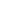 OPPUREMISURA COMPLEMENTARE per inquilini con intimazione/convalida di SFRATTO o in EMERGENZA ABITATIVA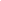 Il sottoscritto DICHIARA:NON essere proprietario di alloggio adeguato in Regione Lombardia;avere un ISEE max fino a € 26.000,00;SITUAZIONE ABITATIVAessere sottoposto a procedure di SFRATTO;NON essere sottoposto a procedure di SFRATTO;Essere in una condizione di precarietà/emergenza abitativaessere residente in un alloggio in locazione da ____________ (dichiarare quanto tempo in mesi o anni)di pagare un affitto mensile di € __________________ spese condominiali € _____________essere moroso nel pagamento dell’affitto dal mese di _____________anno__________con un numero di mesi di morosità pari a: __________________SITUAZIONE ECONOMICAperdita del posto di lavoro;consistente riduzione dell’orario di lavoro/mobilità/cassa integrazione;mancato rinnovo dei contratti a termine;cessazione di attività libero-professionali;malattia grave, infortunio, decesso di un componente del nucleo familiare;pensionato residente in un alloggio in locazione economicamente impegnativo; altra situazione di precarietà; specificare: _____________________________________________________________________________________Di avere un ISEE pari a: €______________________ n° protocollo: ________________________il nucleo familiare è composto da n°____ persone:di cui minori n°____; anziani n°____; disabili n°____;    di essere pensionato con un importo netto mensile di €__________;di percepire il Reddito/Pensione di Cittadinanza dell’importo mensile di €________;di essere percettore di altre forme di sostegno al reddito da altro Ente (es. INPS ecc.) di €_______DOCUMENTI OBBLIGATORI DA ALLEGARE ALLA DOMANDAContratto d’affittoDocumentazione relativa alla pensione da lavoro Documentazione relativa alla situazione abitativa  Documentazione a prova dell’aumento sostanziale del costo delle bolletteDOCUMENTAZIONE RELATIVA ALLA RIDUZIONE DEL REDDITO ( Esempio: lettera di licenziamento, comunicazione di riduzione attività lavorativa, documenti NASPI, comunicazione di sospensione dal lavoro, contratto di lavoro scaduto,  comunicazione di Cassa Integrazione, Atto di cessazione di attività libero professionale, Documentazione sanitaria  ecc..)Con la firma in calce, io sottoscritto presto il consenso al trattamento dei dati personali (ai sensi art. 10 del Regolamento UE 679/16) contenuti nel presente modulo ai sensi e per gli effetti del predetto Regolamento. Autorizza altresì i servizi sociali comunali, ad acquisire i dati relativi alla propria famiglia sia dagli archivi comunali (es. anagrafe, servizi sociali ecc.) e nazionali (es. INPS, Guardia di Finanza ecc.) e dichiara di essere consapevole delle sanzioni penali di cui all’art. 76 del DPR 445/2000 per la falsità degli atti e dichiarazioni mendaci nonché della decadenza dai benefici conseguiti a seguito di provvedimento adottato in base ad una dichiarazione rivelatasi, successivamente, mendace.DOMANDA DI ACCESSO ALLE AZIONI DI SUPPORTO ALL’ABITARE 2022/2023D.G.R. 5324/2021 e 6491/2022 e precedenti per i Comuni dell’Ambito del Piano di ZonaD.G.R. 5395/2021 e 5324/2021 e 6491/2022 per il Comuni di Lodi CognomeCognomeCognomeNomeIndirizzo residenzaIndirizzo residenzaIndirizzo residenzaIndirizzo residenzaIndirizzo residenzaCivico.CAPComuneProv.Telefono Telefono Telefono Telefono CellulareE-mailE-mailcodice fiscalecodice fiscalecodice fiscalecodice fiscaleSesso□  M    □  F□  M    □  FComune di NascitaComune di NascitaProv.Nazione di NascitaNazione di NascitaData di NascitaData di Nascita           /            /Cittadinanza (Nome Stato)Cittadinanza (Nome Stato)Cittadinanza (Nome Stato)Cittadinanza (Nome Stato)n° documentoRilasciato dal Comune di in dataLuogo e dataFirma del dichiarante